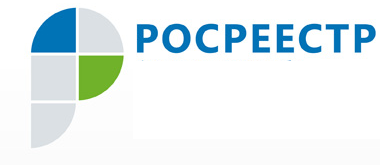 Пресс-релиз12.03.2018 В Ханты-Мансийской епархии состоялась встреча Митрополита Ханты-Мансийского и Сургутского Павла с руководителем Управления Росреестра по ХМАО – Югре Владимиром Хапаевым   В ходе встречи обсуждались вопросы государственной регистрации церковного имущества и постановки его на кадастровый учет, а также повышения доступности услуг Росреестра. Мероприятие прошло в рамках Дня консультаций Росреестра, приуроченного к 10-летию образования Росреестра и 20-летию создания в Российской Федерации системы государственной регистрации прав на недвижимое имущество и сделок с ним.Как сообщил Митрополит Павел, за последние три года число капитальных объектов, находящихся в пользовании и принадлежащих православной церкви, выросло в Югре до 165 единиц. Это храмы, часовни, молитвенные помещения, а также 42 воскресных школы, 6 православных гимназий и 2 детских сада. В настоящее время в   автономном округе возводятся еще 46 храмов. Проблем в области учета   имущества, принадлежащего религиозным организациям, а также оформления прав на него, накопилось немало, - считает Владимир Хапаев: -  Порой религиозные  объединения  путают фактическое пользование имуществом и юридическое оформление этого права путем заключения договора безвозмездного пользования. Если такого договора у организации нет, то ей, прежде всего, придется собрать расширенный пакет документов. Дело в том, что кроме стандартного набора документов, необходимых для государственной регистрации права собственности на недвижимое имущество, религиозные организации должны дополнительно  подготовить пакет документов, обосновывающих право религиозной организации на получение имущества религиозного назначения, находящегося в государственной или муниципальной собственности. Сейчас епархия столкнулась с ситуацией, когда многие приходы не озаботились оформлением своих прав на здания и помещения, занимаемые ими долгие годы. Отдельные проблемы – если имущество относится к объектам культурного наследия.  Руководитель Управления отметил конструктивный и деловой характер встречи, в ходе которой стороны выразили готовность к сотрудничеству.  Справка: Ханты-Мансийская епархия образована решением Священного Синода от 30 мая 2011 г. в пределах Ханты-Мансийского автономного округа путем выделения из состава Тобольско-Тюменской епархии.	Пресс-служба Управления Росреестра по ХМАО – Югре   Фото по ссылке https://rosreestr.ru/site/press/news/v-khanty-mansiyskoy-eparkhii-sostoyalas-vstrecha-mitropolita-khanty-mansiyskogo-i-surgutskogo-pavla-/